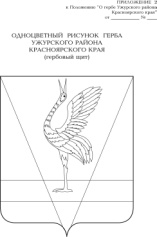 АДМИНИСТРАЦИЯ УЖУРСКОГО РАЙОНАКРАСНОЯРСКОГО КРАЯПОСТАНОВЛЕНИЕ18.12.2020                                         г. Ужур                                                № 859О внесении изменений в  постановление администрации Ужурского района от 20.11.2018 № 729 «Об утверждении  реестра муниципальных маршрутов регулярных перевозок в  Ужурском районе» В соответствии с п.6 ч.1 ст.15 Федерального закона от 06.10.2003 № 131-ФЗ «Об общих принципах организации местного самоуправления в Российской Федерации», на основании с ч.2 ст.11, ч.1 ст.25, ст.26  Федерального закона от 13.07.2015 № 220-ФЗ «Об организации регулярных перевозок пассажиров и багажа автомобильным транспортом и городским наземным электрическим транспортом в Российской Федерации и о внесении изменений в отдельные законодательные акты Российской Федерации», ПОСТАНОВЛЯЮ:1. Приложение к  постановлению администрации Ужурского района от 20.11.2018 № 729 «Об утверждении  реестра муниципальных маршрутов регулярных перевозок в  Ужурском районе» читать в новой редакции, согласно приложению.2. Сведения, включенные в реестр муниципальных маршрутов регулярных перевозок в Ужурском районе, разместить   на  официальном сайте Ужурского района.          3. Постановление вступает в силу в день, следующий за днем официального опубликования в специальном выпуске районной газеты «Сибирский хлебороб», но не ранее 01.01.2021 г. Глава района                                                                                      К.Н. Зарецкий                   Приложение к постановлениюот 18.12.2020 № 859Реестр муниципальных маршрутов регулярных перевозок в Ужурском районеРегистрационный номер маршрута регулярных перевозокПорядковый номер маршрута регулярных перевозокНаименование маршрута регулярных перевозокНаименование  промежуточных остановочных пунктов по маошруту регулярных перевозок либо наименование поселений, в границах которых расположены промежуточные остановочные пункты Наименование улиц, автомобильных дорог, по которым предполагается движение транспортных средств между остановочными пунктами по маршруту регулярных перевозокПротяжен-ность маршрута регулярных перевозок, кмПорядок посадки и высадки пассажиров (только в установленных остановочных пунктах или, если это не запрещено настоящим Федеральным законом, в любом не запрещенном правилами дорожного движения месте по маршруту регулярных перевозок)Вид регулярных перевозокХарактеристики транспортных средств (виды  транспортных средств, классы транспортных средств, экологические хар-ки транспортных ср-в,  максимальный срок эксплуатации  транспортных средств, характеристики транспортных средств, влияющие на качество перевозок), предусмотренные решеием об установлении или изменении маршрута регулярных перевозок, государственным или муниципальным контрактом и (или)   заявкой на участие в открытом конкурсе, поданной участком открытого конкурса, которому выдается свидетельство об осуществлении перевозок по маршруту регулярных перевозок.Максимальное количество транспортных средств каждого класса, которое допускается использовать для перевозок по маршруту регулярных перевозокДата начала осуществления регулярных перевозокНаименование, место нахождения  (для юридического лица), фамилия, имя и, если имеется, отчество, место жительства (для индивидуального предпринимателя), идентификационный номер налогоплательщика, который осуществляет перевозки по маршруту регулярных перевозок1234567891011171101Ужур-Лопаткаавтокасса г. Ужур(ул. Калинина  12),с. Ильинка, д. Лопатка (г. Ужур)ул. Вокзальная, ул. Дзержинского, ул. Победы-Социализма, ул. Рабочая, ул. Гоголя, ул. Кирова, ул. Ленина, ул. МичуринаА/д: Шарыпово — БалахтаПодъезд к д. Лопатка30Только в установленных остановочных пунктахПо регулируемым тарифамАвтобус малой вместимости0-32009г.2102Ужур -Кулуностановка г. Ужур, ЗАТО Солнечный,с. Кулун(ЗАТО Солнечный) ул. Солнечная(г. Ужур) ул. Крепцова-Зайченко, ул. Горького, ул. Вокзальная, ул. Дзержинского, ул. Победы-СоциализмаА/д: Шарыпово — Балахта(с. Кулун) ул. Главная10,3Только в установленных остановочных пунктахПо регулируемым тарифамАвтобус малой вместимости0-31984 г.3103Ужур-Белая Рощаавтокасса г. Ужур(ул. Калинина  12),с. Васильевка, д. Усть-Изыкчуль,п. Белая Роща (г. Ужур)ул. Вокзальная, ул. Дзержинского, ул. Победы-Социализма, ул. Рабочая, ул. Гоголя, ул. Кирова, ул. Ленина, ул. МичуринаА/д: Ачинск — Шира — ТроецкоеПодъезд к д. Усть-Изыкчуль, подъезд к п. Белая Роща43Только в установленных остановочных пунктахПо регулируемым тарифамАвтобус малой вместимости0-320094104Ужур-Кулуностановка Искра, с. Кулун(г. Ужур) ул. Ленина, ул. Кирова, ул. Гоголя, ул. Рабочая, ул. Победы-СоциализмаА/д: Шарыпово — Балахта(п. Кулун) ул. Главная10,7Только в установленных остановочных пунктахПо регулируемым тарифамАвтобус малой вместимости0-32009г.5105Ужур-Корниловоавтокасса г. Ужур(ул. Калинина  12),с. Кулун, д. Сосновка, с. Локшино,д. Корнилово (г. Ужур)ул. Вокзальная, ул. Дзержинского, ул. Победы-СоциализмаА/д: Шарыпово — Балахта, а/д Кулун — Локшино, а/д Локшино — Корнилово37Только в установленных остановочных пунктахПо регулируемым тарифамАвтобус малой вместимости0-31984 г. 6106Ужур-Михайловкаавтокасса г. Ужур(ул. Калинина  12) с. Васильевнка, д. Усть-Изыкчуль,с. Крутояр, д. Алексеевка,с. Михайловка(г. Ужур)ул. Вокзальная, ул. Дзержинского, ул. Победы-Социализма, ул. Рабочая, ул. Гоголя, ул. Кирова, ул. Ленина, ул. МичуринаА/д: Ачинск — Шира — Троицкое, а/д Крутояр - Косоголь43Только в установленных остановочных пунктахПо регулируемым тарифамАвтобус малой вместимости0-31984 г. 7107Ужур-Арабкаевоавтокасса г. Ужур(ул. Калинина  12),с. Ильинка, д. Новая Кузурба,п. Приреченск, п. Белопольск,п. Арабкаево(г. Ужур)ул. Вокзальная, ул. Дзержинского, ул. Победы-Социализма, ул. Рабочая, ул. Гоголя, ул. Кирова, ул. Ленина, ул. МичуринаА/д: Шарыпово — БалахтаПодъезд к п. Арабкаево52Только в установленных остановочных пунктахПо регулируемым тарифамАвтобус малой вместимости0-31966г.8108Ужур-Тургужанавтокасса г. Ужур(ул. Калинина  12), п. Сухая Долина, п. Златоруновск, п. Прилужье, д. Тургужан(г. Ужур) ул. Вокзальная, ул. Горького, ул. Крепцова-Зайченко(ЗАТО Солнечный) ул. СолнечнаяА/д: Ачинск — Шира — Троецкое Подъезд к п. Прилужье, а/д Прилужье - Тургужан41Только в установленных остановочных пунктахПо регулируемым тарифамАвтобус малой вместимости0-32021г.9109Ужур-Камыштаавтокасса г. Ужур(ул. Калинина  12),п. Сухая Долина, п. Златоруновск,п. Озеро Учум, д. Камышта(г. Ужур) ул. Вокзальная, ул. Горького, ул. Крепцова-Зайченко(ЗАТО Солнечный) ул. СолнечнаяА/д: Ачинск — Шира — ТроецкоеПодъезд к п. Озеро УчумА/д п. Озеро Учум — Камышта41Только в установленных остановочных пунктахПо регулируемым тарифамАвтобус малой вместимости0-32010г.10110Ужур- Озеро Учумавтокасса г. Ужур(ул. Калинина  12),п. Сухая Долина, п. Златоруновск,п. Прилужье, п. Озеро Учум (г. Ужур) ул. Вокзальная, ул. Горького, ул. Крепцова-Зайченко(ЗАТО Солнечный) ул. СолнечнаяА/д: Ачинск — Шира — ТроецкоеПодъезд к д. Сухая долина, подъезд к с. Прилужье, подъезд к п. Озеро УчумА/д п. Озеро Учум — Камышта45Только в установленных остановочных пунктахПо регулируемым тарифамАвтобус малой вместимости0-32010г.11113Ужур-Красное Озероавтокасса г. Ужур(ул. Калинина  12),с.Кулун, д. Сосновка, с. Локшино, д. Баит, с. Ашпан, д. Красное Озеро(г. Ужур)ул. Вокзальная, ул. Дзержинского, ул. Победы-СоциализмаА/д: Шарыпово — Балахта, а/д Кулун — Локшино, а/д Локшино — Красное Озеро41Только в установленных остановочных пунктахПо регулируемым тарифамАвтобус малой вместимости0-31984 г. 12502Ужур-Большой Имышавтокасса г. Ужур(ул. Калинина  12), с. Ильинка, д. Новая Кузурба, с. Старая Кузурба, с. Малый Имыш, д. Березовый Лог, д. Большой Имыш(г. Ужур)ул. Вокзальная, ул. Дзержинского, ул. Победы-Социализма, ул. Рабочая, ул. Гоголя, ул. Кирова, ул. Ленина, ул. МичуринаА/д: Шарыпово — Балахта, а/д Малый Имыш — НовоселовоПодъезд к д. Большой Имыш65Только в установленных остановочных пунктахПо регулируемым тарифамАвтобус малой вместимости0-31984 г. 13503Ужур- Арабкаевоавтокасса г. Ужур(ул. Калинина  12), с. Ильинка, д. Новая Кузурба, п. Приреченск, п. Белопольск, д. Парилово, п. Арабкаево(г. Ужур)ул. Вокзальная, ул. Дзержинского, ул. Победы-Социализма, ул. Рабочая, ул. Гоголя, ул. Кирова, ул. Ленина, ул. МичуринаА/д: Шарыпово — БалахтаПодъезд к д. Парилово, подъезд к п. Арабкаево70Только в установленных остановочных пунктахПо регулируемым тарифамАвтобус малой вместимости0-31966 г.14504Ужур-Тарханкаавтокасса г. Ужур(ул. Калинина  12),с. Васильевнка, д. Изыкчуль,д. Терехта, д. Яга, с. Солгон, д. Тарханка(г. Ужур)ул. Вокзальная, ул. Дзержинского, ул. Победы-Социализма, ул. Рабочая, ул. Гоголя, ул. Кирова, ул. Ленина, ул. МичуринаА/д: Ачинск — Шира — Троицкое, а/д Васильевка — Солгон, а/д Солгон — Тарханка71Только в установленных остановочных пунктахПо регулируемым тарифамАвтобус малой вместимости, автобус средней вместимости0-31984 г. 15507Ужур-Тальникиавтокасса г. Ужур(ул. Калинина  12),с. Ильинка, д. Новая Кузурба, с. Старая Кузурба, с. Малый Имыш, п. Тальники(г. Ужур)ул. Вокзальная, ул. Дзержинского, ул. Победы-Социализма, ул. Рабочая, ул. Гоголя, ул. Кирова, ул. Ленина, ул. МичуринаА/д: Шарыпово — БалахтаПодъезд к д. Тальники61Только в установленных остано-вочных пунктахПо регулируемым тари-фамАвтобус малой вместимости0-3200916508Ужур-Косогольавтокасса г. Ужур(ул. Калинина  12),с. Васильевнка, д. Усть-Изыкчуль, с. Крутояр, д. Алексеевка,с. Михайловка, д. Косоголь (г. Ужур)ул. Вокзальная, ул. Дзержинского, ул. Победы-Социализма, ул. Рабочая, ул. Гоголя, ул. Кирова, ул. Ленина, ул. МичуринаА/д: Ачинск — Шира — Троицкое, а/д Крутояр — КосогольПодъезд д. Алексеевка59,4Только в установленных остановочных пунктахПо регулируемым тарифамАвтобус малой вместимости0-32021 г. 17509Ужур-Солгонавтокасса г. Ужур(ул. Калинина  12),с. Васильевнка, д. Изыкчуль,д. Терехта, д. Яга, с. Солгон  (г. Ужур)ул. Вокзальная, ул. Дзержинского, ул. Победы-Социализма, ул. Рабочая, ул. Гоголя, ул. Кирова, ул. Ленина, ул. МичуринаА/д: Ачинск — Шира — Троицкое, а/д Васильевка — Солгон57Только в установленных остановочных пунктахПо регулируемым тарифамАвтобус малой вместимости0-31984 г. 18511Ужур- Арабкаевоавтокасса г. Ужур(ул. Калинина  12),с. Ильинка, д. Новая Кузурба, п. Приреченск, п. Черноозерск,п.  Белопольск, п. Арабкаево(г. Ужур)ул. Вокзальная, ул. Дзержинского, ул. Победы-Социализма, ул. Рабочая, ул. Гоголя, ул. Кирова, ул. Ленина, ул. МичуринаА/д: Шарыпово — Балахта, а/д Приреченск - ЧерноозерскПодъезд к п. Арабкаево62Только в установленных остановочных пунктахПо регулируемым тарифамАвтобус малой вместимости0-31966г.19512Ужур-Ельничнаяавтокасса г. Ужур(ул. Калинина  12),с. Ильинка, д. Лопатка, д. Новая Кузурба, с. Старая Кузурба, д. Ельничная(г. Ужур)ул. Вокзальная, ул. Дзержинского, ул. Победы-Социализма, ул. Рабочая, ул. Гоголя, ул. Кирова, ул. Ленина, ул. МичуринаА/д: Шарыпово — Балахта, а/д Старая Кузурба — Ельничная55Только в установленных остановочных пунктахПо регулируемым тарифамАвтобус малой вместимости0-32010г.20513Ужур-Ушканкаавтокасса г. Ужур(ул. Калинина  12),с. Васильевнка, д. Усть-Изыкчуль,с. Крутояр, п. Сухореченский, д. Андроново, п. Новоракитка, п. Ушканка(г. Ужур)ул. Вокзальная, ул. Дзержинского, ул. Победы-Социализма, ул. Рабочая, ул. Гоголя, ул. Кирова, ул. Ленина, ул. МичуринаА/д: Ачинск — Шира — Троецкое, а/д Крутояр — УшканкаПодъезд к д. Андроново69Только в установленных остановочных пунктахПо регулируемым тарифамАвтобус малой вместимости0-32019г.